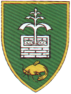 OPĆINA PISAROVINAOPĆINSKI NAČELNIK	KLASA: 372-01/22-01/1URBROJ: 238-21-2-22-1Pisarovina, 10. veljače 2022. godine                       Na temelju članka 5. Odluke o korištenju nekretnina u vlasništvu Općine Pisarovina („Službene novine Općine Pisarovina“ broj 5/18) i članka 8. Pravilnika o financiranju javnih potreba Općine Pisarovina („Službene novine Općine Pisarovina“ br. 8/15), Općinski načelnik Općine Pisarovina donosi Odluku o raspisivanju JAVNOG POZIVAza dodjelu nekretnina u vlasništvu Općine Pisarovina na korištenje udrugama u 2022. godiniI.	Predmet ovog Javnog poziva je prikupljanje pisanih prijedloga udruga koje djeluju i/ili imaju sjedište na području Općine Pisarovina najmanje 1 godinu i koje su upisane u Registar neprofitnih organizacija Ministarstva financija RH, za dodjelu na korištenje nekretnina – prostora u vlasništvu Općine Pisarovina u svrhu održavanja aktivnosti i provođenja programa i projekata koji su predmet djelovanja udruge.	Nekretnine koje su predmet ovog Javnog poziva u naravi predstavljaju prostore u zgradama u vlasništvu Općine Pisarovina, prema tabelarnom prikazu kako slijedi:II.Prostori navedeni u tabelarnom prikazu u točki I. ovog Javnog poziva, na korištenje se dodjeljuju na određeno vrijeme do 1 godine.Prostori se daju u viđenom stanju.Naknada za korištenje prostora se ne naplaćuje, ali je korisnik obvezan snositi sve režijske troškove i troškove tekućeg održavanja prostora te druge troškove vezane uz korištenje prostora.Korisnik ne ostvaruje pravo na povrat sredstava eventualno uloženih u uređenje prostora dodijeljenog na korištenje.III.Kriteriji i prioriteti temeljem kojih će se utvrđivati prednost prijavljenog projekta/programa/ manifestacije su:neposredna ili posredna korist za društvenu zajednicu te doprinos razvoju civilnog društva na području Općine Pisarovinaaktivnosti udruge doprinose ispunjavanju ciljeva i prioriteta definiranih strateškim i planskim dokumentima Općine Pisarovinaorganizacijski i ljudski kapaciteti za provedbu programa/projektauspješnost u dosadašnjoj provedbi programa/projekata udrugerealan odnos troškova i očekivanih rezultata projektasuradnja s drugim udrugama i partnerima s područja Općine Pisarovinainovativnost i primjenjivost projekta/programauključenost volonterskog rada, posebno mladih koji na taj način stječu znanja i vještinesufinanciranje iz drugih izvora (Zagrebačka županija, nadležna ministarstva, zaklade, EU fondovi i sl.)uređen sustav prikupljanja članarina.IV.Uvjeti koje udruge moraju zadovoljiti za dodjelu prostora na korištenje su sljedeći:da je upisana u Registar udruga i u Registar neprofitnih organizacija i djeluju na području Općine Pisarovina najmanje 1 godine;da se svojim statutom opredijelila za obavljanje djelatnosti i aktivnosti koje su predmet financiranja i kojima promiču uvjerenja i ciljeve koji nisu u suprotnosti s Ustavom i zakonom;da je uredno ispunila obveze iz svih prethodno sklopljenih ugovora o financiranju iz proračuna Općine i drugih javnih izvora;da se protiv korisnika, odnosno osobe ovlaštene za zastupanje i voditelja programa/projekta ne vodi kazneni postupak i nije pravomoćno osuđen za prekršaje ili kaznena djela definirana Uredbom o kriterijima, mjerilima i postupcima financiranja i ugovaranja programa i projekata od interesa za opće dobro koje provode udruge (NN br. 26/2015, 37/2021);da je uredno ispunila obveze s osnove plaćanja doprinosa za mirovinsko i zdravstveno osiguranje i plaćanje poreza te drugih davanja prema državnom proračunu i proračunu Općine;da su korisnici programa i projekata koje provodi udruga stanovnici Općine Pisarovina odnosno da se projekti udruge provode na području Općine Pisarovina.V.Predlagatelji projekata/programa/manifestacija obvezni su dostaviti:Ispunjen, potpisan i ovjeren Prijavni obrazac za dodjelu nekretnina na korištenje za 2022. godinu (Obrazac br.1);Potpisanu izjavu o financiranim projektima organizacije iz javnih izvora u 2021./2022. godini (Obrazac 4);Potvrdu Ministarstva financija/Porezne uprave o nepostojanju duga po osnovi javnih davanja. Potvrda mora biti izdana unutar roka od kada je raspisan javni poziv do datuma podnošenja prijave;Potpisanu izjavu o partnerstvu, u slučaju prijave zajedničkog korištenje prostora od strane dvije ili više udruga (Obrazac br. 3);Uvjerenje da se protiv korisnika, odnosno osobe ovlaštene za zastupanje i voditelja programa/projekta ne vodi kazneni postupak i nije pravomoćno osuđen za prekršaje ili kaznena djela definirana Uredbom o kriterijima, mjerilima i postupcima financiranja i ugovaranja programa i projekata od interesa za opće dobro koje provode udruge (NN br. 26/2015, 37/2021) (ne starije od 6 mj.).Predlagatelji projekata/programa/manifestacija mogu uz Prijavnicu dostaviti:Zapise, publikacije, novinske članke, fotografije koje opisuju rad udruge i koji se odnose na projekt/programPresliku verifikacije programa/projekta izdane od nadležne institucijePisma preporuke relevantnih institucija, dosadašnjih korisnika, donatora i sl.VI.Prijave pripremljene sukladno ovom Javnom pozivu, potpisane od strane osobe ovlaštene za zastupanje i ovjerene službenim pečatom udruge, dostavljaju se na adresu:OPĆINA PISAROVINATrg hrvatskih velikana 110451 PisarovinaUz naznaku „Javni poziv za dodjelu nekretnina na korištenje u 2022. godini“.Prijedlozi se šalju:preporučenom poštom iliosobnom predajom u prostorijama Općine Pisarovina ilielektronički u formatu  PDF, na mail opcina-pisarovina@zg.t-com.hrRok za prijavu je 12. srpnja 2022. godine.VII.Neće se razmatrati prijave koje su nepotpune i nepravovremene, koje nisu dostavljene na propisanoj prijavnici te prijave koje ne ispunjavaju uvjete propisane Javnim pozivom.VIII.Obavezni obrasci prijave dostupni su na web stranici Općine Pisarovina www.pisarovina.hrSve dodatne informacije mogu se dobiti na broj telefona 01/6291-197 ili na mail opcina-pisarovina@zg.t-com.hrIX.	Ugovor se sklapa na određeno vrijeme u trajanju od 1 godine.OPĆINSKI NAČELNIKTomo Kovačić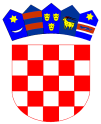 REPUBLIKA HRVATSKAZAGREBAČKA ŽUPANIJARedbr.AdresaOpis prostoraPovršina (m2)1.Prostorije u staroj zgradi Općine Pisarovina, Trg Stjepana Radića 13Stari ured pročelnice13,61.Prostorije u staroj zgradi Općine Pisarovina, Trg Stjepana Radića 13Stari ured tajnice i načelnika441.Prostorije u staroj zgradi Općine Pisarovina, Trg Stjepana Radića 13Stari ured računovodstva24,071.Prostorije u staroj zgradi Općine Pisarovina, Trg Stjepana Radića 13Stari prostor Vijećnice22,562.Prostorije u „Staroj školi“, I.G. KovačićaProstorija koju je do sada koristila udruga umirovljenika182.Prostorije u „Staroj školi“, I.G. KovačićaDvorana 68,25